LIONS VIDEO SCRIPT SAMPLE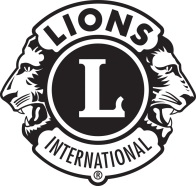 LIONS PARK CLEAN UPVISUALAUDIOEstablishing shots of Lions Park with Lions signageAction shots of volunteers cleaning park and painting playground equipmentQuote from Lion Jane Smith“We’re here at Lions Park picking up trash and painting playground equipment.”Shots of parents and children walking into parkQuote from Lion John Rodgers“Boys and girls come from all over town to play here. We want to make sure it is a safe and fun environment for them.”Shots of children playing in the playgroundQuote from Lion Sally Thomas“It feels great to be a part of this effort to help beautify this park used by so many.” Shots of Lions interacting with parents and childrenQuote from Parent Michelle Jones“This is great. My children play here all the time. I am grateful that the Lions are maintaining the park for all of us to enjoy.”Shot of Michelle Jones pushing her son on the swings.Quote from Child Steven Jones“I love to play here. Thank you, Lions.”Shots of Lions smiling while cleaning and painting. Shot of two Lions giving a high five.Shot of children happily running in the park.Over shot of park or on blank background, add your call to action (for example: “Join us. Become a Lion.”).Join us. Become a Lion.End Slate including: LCI logo and your contact information such as a website URL or email address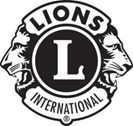 www.anytownlionsclub.org